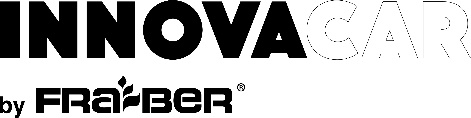 SC1 Sealant:SC1 je sealant s velmi rychlou a snadnou aplikací. Díky nejnovější a nejmodernější nano technologii vytváří na povrchu chemickou a molekulární bariéru v podobě ochranného filmu s vynikajícími hydrofobními vlastnostmi a hedvábným efektem na dotek. Lze jej použít přímo na lakované povrchy nebo povrchy ošetřené vosky nebo nano povlaky, jako refreshující prostředek bez vrstvení.Způsob použití:Naneste 1-2 střiky SC1 přímo na čistý a suchý povrch (zpracovávejte plochu 40 x 40 cm najednou), opatrně rozetřete metodou „Criss-Cross“ a znovu přejeďte s dalším mikrovláknem se středně dlouhým nebo dlouhým vlasem kruhovým pohybem pro odstranění přebytku, opakujte, dokud nedosáhne skleněného povrchu. Produkt se plně aktivuje po 7 hodinách od aplikace a je schopen odolávat jak kyselinám, tak zásadám. Pozor: nejlepší výsledek dosažen na zcela dekontaminovaném a dobře udržovaném povrchu, který je následně udržován pomocí H20 alespoň každé 3 mytí.Spotřeba: 50 ml / vozidloVarování:Nejlepších výsledků je dosaženo při zcela dekontaminovaném a dobře udržovaném povrchu. Při manipulaci s produktem postupujte podle pokynů v bezpečnostním listu.Technické vlastnosti:Vzhled a barva: slabě jantarová kapalinaZápach: charakteristickýBod vzplanutí:> 23 ° CRelativní hustota: 0,78 g / cm3Kinematická viskozita: 3,05 mm2 / sRozpustnost ve vodě: není rozpustnýRozpustnost v oleji: rozpustnýSkladování: v neotevřeném balení a při pokojové teplotě, mimo přímé sluneční světlo.Balení:100 ml500 ml